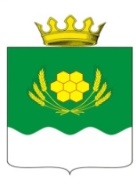 АДМИНИСТРАЦИЯ КУРТАМЫШСКОГО МУНИЦИПАЛЬНОГО ОКРУГА КУРГАНСКОЙ ОБЛАСТИПОСТАНОВЛЕНИЕот 21.02.2022 г. № 44        г. КуртамышОб утверждении муниципальной программы Куртамышского муниципального округа Курганской области «Осуществление дорожной деятельности в отношении автомобильных дорог местного значения в Куртамышском муниципальном округе Курганской области»В соответствии со статьей 179 Бюджетного Российской Федерации, Федеральным законом от 06 октября 2003 года № 131-ФЗ «Об общих принципах организации местного самоуправления в Российской Федерации», Федеральным законом от 08 ноября 2007 № 257-ФЗ «Об автомобильных дорогах и о дорожной деятельности в Российской Федерации и о внесении изменений в отдельные законодательные акты Российской Федерации», Законом Курганской области от 12 мая 2021года № 48 «О преобразовании муниципальных образований путем объединения всех поселений, входящих в состав Куртамышского района Курганской области, во вновь образованное муниципальное образование - Куртамышский муниципальный округ Курганской области и внесении изменений в некоторые законы Курганской области», постановлением Администрации Куртамышского муниципального округа Курганской области от 1 февраля 2022 года № 25 «О муниципальных программах Куртамышского муниципального округа Курганской области» Администрация Куртамышского муниципального округа Курганской областиПОСТАНОВЛЯЕТ:1. Утвердить муниципальную программу Куртамышского муниципального округа Курганской области «Осуществление дорожной деятельности в отношении автомобильных дорог местного значения в Куртамышском муниципальном округе Курганской области», согласно приложению к настоящему постановлению.2. Настоящее постановление вступает в силу с 1 января 2022 года.3. Опубликовать настоящее постановление в информационном бюллетене «Куртамышский муниципальный округ Курганской области: официально» и разместить на официальном сайте Администрации Куртамышского муниципального округа Курганской области.4. Контроль за исполнением настоящего постановления возложить на заместителя Главы Куртамышского муниципального округа Курганской области по развитию территорий.И.о. Главы Куртамышского муниципального округаКурганской области                                                                                           О.А. СолодковаМуниципальная программа Куртамышского муниципального округа Курганской области «Осуществление дорожной деятельности в отношении автомобильных дорог местного значения в Куртамышском муниципальном округе Курганской области»Раздел I. Паспорт муниципальной программы «Осуществление дорожной деятельности в отношении автомобильных дорог местного значения в Куртамышском муниципальном округе Курганской области»Раздел II. Характеристика текущего состояния, основные проблемы и прогноз развития соответствующей сферы социально - экономического развития Куртамышского муниципального округа Курганской областиАвтомобильные дороги имеют важное народно-хозяйственное значение для Куртамышского муниципального округа Курганской области. Они связывают территорию города, по ним осуществляются автомобильные перевозки грузов и пассажиров. Сеть автомобильных дорог обеспечивает мобильность населения и доступ к материальным ресурсам. Значение автомобильных дорог постоянно растет в связи с изменением образа жизни людей, превращением автомобиля в необходимое средство передвижения, значительным повышением спроса на автомобильные перевозки в условиях роста данной сферы услуг. Автомобильный транспорт как один из самых распространенных, мобильных видов транспорта требует наличия развитой сети автомобильных дорог с комплексом различных инженерных сооружений на них. Автомобильные дороги, являясь сложными инженерно-техническими сооружениями, имеют ряд особенностей, а именно:- автомобильные дороги представляют собой материалоёмкие, трудоёмкие линейные сооружения, содержание которых требует больших финансовых затрат;- в отличие от других видов транспорта автомобильный - наиболее доступный для всех вид транспорта, а его неотъемлемый элемент - автомобильная дорога - доступен абсолютно всем гражданам, водителям и пассажирам транспортных средств, и пешеходам;- помимо высокой первоначальной стоимости строительства, реконструкция, капитальный ремонт, ремонт и содержание автомобильных дорог также требуют больших затрат.Автомобильные дороги подвержены влиянию природной окружающей среды, хозяйственной деятельности человека и постоянному воздействию транспортных средств, в результате чего меняется технико-эксплуатационное состояние дорог. Для их соответствия нормативным требованиям необходимо выполнение различных видов дорожных работ:- содержание автомобильной дороги - комплекс работ по поддержанию надлежащего технического состояния автомобильной дороги, оценке ее технического состояния, а также по организации и обеспечению безопасности дорожного движения;- ремонт автомобильной дороги - комплекс работ по восстановлению транспортно-эксплуатационных характеристик автомобильной дороги, при выполнении которых не затрагиваются конструктивные и иные характеристики надежности и безопасности автомобильной дороги;- капитальный ремонт автомобильной дороги - комплекс работ по замене и (или) восстановлению конструктивных элементов автомобильной дороги, дорожных сооружений и (или) их частей, выполнение которых осуществляется в пределах установленных допустимых значений и технических характеристик класса и категории автомобильной дороги и при выполнении которых затрагиваются конструктивные и иные характеристики надежности и безопасности автомобильной дороги, не изменяются границы полосы отвода автомобильной дороги;- реконструкция автомобильной дороги – комплекс работ, при выполнении которых осуществляются изменения параметров автомобильной дороги, ее участков, ведущие к изменению класса и (или) категории автомобильной дороги, либо влекущие за собой изменение границы полосы отвода автомобильной дороги.Общее количество автомобильных дорог - 521, в т.ч. с асфальтовым покрытием - 65, грунтовых и насыпных - 456.  Протяженность автомобильных дорог общего пользования местного значения в границах Куртамышского муниципального округа составляет – 416,347 км, в. т ч. с асфальтовым покрытием - 69,766 км или 16,8 % грунтовых и насыпных - 346,581 км. или 83,2 %.  Качество дорожных покрытий большинства дорог не соответствует эксплуатационным требованиям. Увеличение количества транспорта на дорогах в сочетании с недостатками эксплуатационного состояния автомобильных дорог, требует комплексного подхода и принятия неотложных мер по ремонту и содержанию дорог местного значения, совершенствованию организации дорожного движения.В условиях существующего положения первоочередной задачей остается сохранение и развитие автомобильных дорог Куртамышского муниципального округа Курганской области, поддержание их транспортного состояния, обеспечение безопасного, бесперебойного движения транспорта и транспортного обслуживания населения. Реализация Программы позволит установить необходимые виды и объемы дорожных работ, источники и размеры их финансирования, сформировать расходные обязательства по задачам, сконцентрировав финансовые ресурсы на реализации приоритетных задач.Применение программно-целевого метода в развитии автомобильных дорог местного значения Куртамышского муниципального округа Курганской области позволит системно направлять средства на решение неотложных проблем дорожной отрасли в условиях ограниченных финансовых ресурсов и координировать усилия бюджетов всех уровней.Раздел III. Приоритеты и цели муниципальной политики в осуществление дорожной деятельности в отношении автомобильных дорог местного значения в Куртамышском муниципальном округе Курганской областиРазработка реализации Программы позволит комплексно подойти к развитию автомобильных дорог, организации дорожного движения, обеспечить их согласованное развитие и функционирование, соответственно, более эффективное использование финансовых и материальных ресурсов. Процесс совершенствования автомобильных дорог окажет существенное влияние на социально-экономическое развитие муниципального округа.Основные требования, предъявляемые к автомобильным дорогам - обеспечение удобства и безопасности движения транспорта и пешеходов            - создание комфортной среды для проживания населения, положительное; воздействие на экономику, социальную сферу и экологическую ситуацию;            - улучшение внешнего вида территорий Куртамышского муниципального округа.Раздел IV. Цели и задачи ПрограммыЦелями Программы является: 1) реализация полномочий, связанных с организацией дорожной деятельности в отношении автомобильных дорог местного значения.             2) Улучшение качества жизни населения.3) Содействие освоению и развитию территорий, интенсификации производства, решению социальных проблем населения.Для достижения  целей Программы необходимо решить следующие задачи:             1) Поддержание автомобильных дорог общего пользования местного значения и искусственных сооружений на них на уровне, соответствующем категории дороги, путем повышения уровня содержания дорог местного значения.           2) Сохранение протяжённости, соответствующей нормативным требованиям, автомобильных дорог общего пользования местного значения за счёт ремонта автомобильных дорог.            3) Обеспечение безопасности дорожного движения транспорта.           4) Снижение доли автомобильных дорог, не соответствующих нормативным требованиям.5) Максимальное удовлетворение потребности населения в автомобильных дорогах с высокими потребительскими свойствами.Раздел V. Сроки реализации ПрограммыДля достижения поставленных целей, решения задач необходимо реализовать мероприятия муниципальной программы в период с 2022-2030 годы.Раздел VI. Прогноз ожидаемых конечных результатов реализации ПрограммыПрограмма включает в себя комплекс скоординированных мероприятий, необходимых для содержания и восстановления первоначальных транспортно-эксплуатационных характеристик и потребительских свойств автомобильных дорог и сооружений на них Куртамышского муниципального округа Курганской области.  Исходя из целей Программы, предусматриваются основные направления ее реализации:- своевременное и качественное проведение дорожных работ для повышения уровня безопасности дорожного движения;- развитие и совершенствование автомобильных дорог;- совершенствование системы организации дорожного движения:	-улучшение потребительских свойств автомобильных дорог и сооружений на них.Раздел VII. Перечень мероприятий муниципальной программы            Мероприятия Программы разработаны исходя из необходимости решения задач с учетом финансовых ресурсов, выделяемых на финансирование Программы, и полномочий, закрепленных за органами местного самоуправления Администрации Куртамышского муниципального округа Курганской области действующим законодательством.«Перечень программных мероприятий»        * средства носят прогнозный характерРаздел VIII. Целевые индикаторы муниципальной программы            Индикатором результативности реализации программы следует считатьудельный вес отремонтированных дорог с твёрдым покрытием.ИНДИКАТОРЫреализации программыПротяжённость отремонтированных автомобильных дорог определяется в натуральном выражении.Раздел IX.Информация по ресурсному обеспечению муниципальной программы Задачи:  поддержание автомобильных дорог общего пользования местного значения и искусственных сооружений на них на уровне, соответствующем категории дороги, путем повышения уровня содержания дорог местного значения;                 сохранение протяжённости, соответствующей нормативным требованиям, автомобильных дорог общего пользования местного значения за счёт ремонта автомобильных дорог;                обеспечение безопасности дорожного движения транспорта;               снижение доли автомобильных дорог, не соответствующих нормативным требованиям;                максимальное удовлетворение потребности населения в автомобильных дорогах с высокими потребительскими свойствами. «Ресурсное обеспечение, необходимое для реализации Программы», тыс. рублей* средства носят прогнозный характер           Управляющий делами - руководитель аппарата            Администрации Куртамышского муниципального округа           Курганской области                                                                                                                                                                                        Г.В. БулатоваПриложение к постановлению Администрации Куртамышского муниципального округа Курганской области                  от  21.02.2022 г.  № 44«Об утверждении муниципальной    программы Куртамышского муниципального округа Курганской области «Осуществление дорожной деятельности в отношении автомобильных дорог местного значения в Куртамышском муниципальном округе Курганской области»Наименование Программы Муниципальная программа «Осуществление дорожной деятельности в отношении автомобильных дорог местного значения в Куртамышском муниципальном округе Курганской области» (далее - Программа)Ответственный исполнитель ПрограммыОтдел по развитию городской территории Администрации Куртамышского муниципального округа Курганской области (далее - отдел по развитию городской территории Администрации округа).  Соисполнители ПрограммыОтдел по развитию сельских территорий Администрации Куртамышского муниципального округа Курганской области (далее - отдел по развитию сельских территорий Администрации округа).Цели Программы1) Реализация полномочий, связанных с организацией дорожной деятельности в отношении автомобильных дорог местного значения.2) Улучшение качества жизни населения.3) Содействие освоению и развитию территорий, интенсификации производства, решению социальных проблем населения.Задачи Программы1) Поддержание автомобильных дорог общего пользования местного значения и искусственных сооружений на них на уровне, соответствующем категории дороги, путем повышения уровня содержания дорог местного значения.2) Сохранение протяжённости, соответствующей нормативным требованиям, автомобильных дорог общего пользования местного значения за счёт ремонта автомобильных дорог. 3) Обеспечение безопасности дорожного движения транспорта.4) Снижение доли автомобильных дорог, не соответствующих нормативным требованиям.5) Максимальное удовлетворение потребности населения в автомобильных дорогах с высокими потребительскими свойствами.Целевые индикаторы и показатели Программы1) Приведение в нормативное состояние автомобильных дорог местного значения.2) Доля отремонтированных автомобильных дорог (с твёрдым покрытием) общего пользования местного значения.Срок реализации Программы2022 - 2030 годы Объемы бюджетных ассигнований ПрограммыОбщий объем финансирования программы 202343,3 тыс. рублей*, из них:- средства бюджета Куртамышского муниципального округа Курганской области 202343,3 тыс. рублей*,в том числе по годам:2022 год – 25355,3 тыс. рублей2023 год – 15177,0 тыс. рублей*2024 год – 15300,0 тыс. рублей*2025 год – 21244,0 тыс. рублей*2026 год – 22465,0 тыс. рублей*2027 год – 23768,0 тыс. рублей*2028 год – 25158,0 тыс. рублей*2029 год – 25644,0 тыс. рублей*2030 год – 28232,0 тыс. рублей** средства носят прогнозный характер Ожидаемые конечные результаты реализации Программы и показатели социально - экономической эффективности - ремонт дорог общего пользования местного значения:в 2022 году - 3,0 км. автомобильных дорог;в 2023 году - 3,0 км. автомобильных дорог;в 2024 году - 3,0 км. автомобильных дорог;в 2025 году - 3,0 км. автомобильных дорог;в 2026 году - 3,0 км. автомобильных дорог;в 2027 году - 3,0 км. автомобильных дорог;в 2028 году - 3,0 км. автомобильных дорог;в 2029 году - 3,0 км. автомобильных дорог;в 2030 году - 3,0 км. автомобильных дорог.Показатели социально-экономической эффективности:- создание комфортной среды для проживания населения, положительное воздействие на экономику, социальную сферу и экологическую ситуацию;-улучшение внешнего вида территорий Куртамышского муниципального округа.Наименование мероприятияОтветственный исполнительСрокОжидаемый результат (краткое описание)Содержание автомобильных дорог общего пользования местного значения в границах Куртамышского муниципального округа Курганской области (далее дорог округа) и искусственных сооружений на нихОтдел по развитию городской территории Администрации округа2022 - 2030 Приведение в нормативное состояние автомобильных дорог местного значения.Доля отремонтированных автомобильных дорог (с твёрдым покрытием) общего пользования местного значенияКапитальный ремонт, ремонт дорог округа, ремонт дворовых территорий многоквартирных домов, проездов к дворовым территориям многоквартирных домов в границах Куртамышского муниципального округа Курганской областиОтдел по развитию городской территории Администрации округа2022 - 2030Приведение в нормативное состояние автомобильных дорог местного значенияДоля отремонтированных автомобильных дорог (с твёрдым покрытием) общего пользования местного значения.Ремонт дорог общего пользования местного значения 3 км.Дорожная деятельность и осуществление иных мероприятий в отношении автомобильных дорог общего пользования местного значения Курганской области Отдел по развитию городской территории Администрации округа2022 - 2030Приведение в нормативное состояние автомобильных дорог местного значения.Доля отремонтированных автомобильных дорог (с твёрдым покрытием) общего пользования местного значенияНаименование показателяЕд. изм.Плановые значенияПлановые значенияПлановые значенияПлановые значенияПлановые значенияПлановые значенияПлановые значенияПлановые значенияПлановые значенияНаименование показателяЕд. изм.202220232024202520262027202820292030Приведение в нормативное состояние автомобильных дорог местного значения%2,02,02,02,02,02,02,02,02,0Доля отремонтированных автомобильных дорог (с твёрдым покрытием) общего пользования местного значения%2,02,02,02,02,02,02,02,02,0Программные мероприятияГлавный распорядительИсточник финансированияВсего2022г.2023г.2024г.2025г.2026г.2027г.2028г.2029г.2030г.Целевой индикатор, на достижение которого направлено финансированиеЗадачи:  поддержание автомобильных дорог общего пользования местного значения и искусственных сооружений на них на уровне, соответствующем категории дороги, путем повышения уровня содержания дорог местного значения; сохранение протяжённости, соответствующей нормативным требованиям, автомобильных дорог общего пользования местного значения за счёт ремонта автомобильных дорог; обеспечение безопасности дорожного движения транспорта; снижение доли автомобильных дорог, не соответствующих нормативным требованиям; максимальное удовлетворение потребности населения в автомобильных дорогах с высокими потребительскими свойствами.Задачи:  поддержание автомобильных дорог общего пользования местного значения и искусственных сооружений на них на уровне, соответствующем категории дороги, путем повышения уровня содержания дорог местного значения; сохранение протяжённости, соответствующей нормативным требованиям, автомобильных дорог общего пользования местного значения за счёт ремонта автомобильных дорог; обеспечение безопасности дорожного движения транспорта; снижение доли автомобильных дорог, не соответствующих нормативным требованиям; максимальное удовлетворение потребности населения в автомобильных дорогах с высокими потребительскими свойствами.Задачи:  поддержание автомобильных дорог общего пользования местного значения и искусственных сооружений на них на уровне, соответствующем категории дороги, путем повышения уровня содержания дорог местного значения; сохранение протяжённости, соответствующей нормативным требованиям, автомобильных дорог общего пользования местного значения за счёт ремонта автомобильных дорог; обеспечение безопасности дорожного движения транспорта; снижение доли автомобильных дорог, не соответствующих нормативным требованиям; максимальное удовлетворение потребности населения в автомобильных дорогах с высокими потребительскими свойствами.Задачи:  поддержание автомобильных дорог общего пользования местного значения и искусственных сооружений на них на уровне, соответствующем категории дороги, путем повышения уровня содержания дорог местного значения; сохранение протяжённости, соответствующей нормативным требованиям, автомобильных дорог общего пользования местного значения за счёт ремонта автомобильных дорог; обеспечение безопасности дорожного движения транспорта; снижение доли автомобильных дорог, не соответствующих нормативным требованиям; максимальное удовлетворение потребности населения в автомобильных дорогах с высокими потребительскими свойствами.Задачи:  поддержание автомобильных дорог общего пользования местного значения и искусственных сооружений на них на уровне, соответствующем категории дороги, путем повышения уровня содержания дорог местного значения; сохранение протяжённости, соответствующей нормативным требованиям, автомобильных дорог общего пользования местного значения за счёт ремонта автомобильных дорог; обеспечение безопасности дорожного движения транспорта; снижение доли автомобильных дорог, не соответствующих нормативным требованиям; максимальное удовлетворение потребности населения в автомобильных дорогах с высокими потребительскими свойствами.Задачи:  поддержание автомобильных дорог общего пользования местного значения и искусственных сооружений на них на уровне, соответствующем категории дороги, путем повышения уровня содержания дорог местного значения; сохранение протяжённости, соответствующей нормативным требованиям, автомобильных дорог общего пользования местного значения за счёт ремонта автомобильных дорог; обеспечение безопасности дорожного движения транспорта; снижение доли автомобильных дорог, не соответствующих нормативным требованиям; максимальное удовлетворение потребности населения в автомобильных дорогах с высокими потребительскими свойствами.Задачи:  поддержание автомобильных дорог общего пользования местного значения и искусственных сооружений на них на уровне, соответствующем категории дороги, путем повышения уровня содержания дорог местного значения; сохранение протяжённости, соответствующей нормативным требованиям, автомобильных дорог общего пользования местного значения за счёт ремонта автомобильных дорог; обеспечение безопасности дорожного движения транспорта; снижение доли автомобильных дорог, не соответствующих нормативным требованиям; максимальное удовлетворение потребности населения в автомобильных дорогах с высокими потребительскими свойствами.Задачи:  поддержание автомобильных дорог общего пользования местного значения и искусственных сооружений на них на уровне, соответствующем категории дороги, путем повышения уровня содержания дорог местного значения; сохранение протяжённости, соответствующей нормативным требованиям, автомобильных дорог общего пользования местного значения за счёт ремонта автомобильных дорог; обеспечение безопасности дорожного движения транспорта; снижение доли автомобильных дорог, не соответствующих нормативным требованиям; максимальное удовлетворение потребности населения в автомобильных дорогах с высокими потребительскими свойствами.Задачи:  поддержание автомобильных дорог общего пользования местного значения и искусственных сооружений на них на уровне, соответствующем категории дороги, путем повышения уровня содержания дорог местного значения; сохранение протяжённости, соответствующей нормативным требованиям, автомобильных дорог общего пользования местного значения за счёт ремонта автомобильных дорог; обеспечение безопасности дорожного движения транспорта; снижение доли автомобильных дорог, не соответствующих нормативным требованиям; максимальное удовлетворение потребности населения в автомобильных дорогах с высокими потребительскими свойствами.Задачи:  поддержание автомобильных дорог общего пользования местного значения и искусственных сооружений на них на уровне, соответствующем категории дороги, путем повышения уровня содержания дорог местного значения; сохранение протяжённости, соответствующей нормативным требованиям, автомобильных дорог общего пользования местного значения за счёт ремонта автомобильных дорог; обеспечение безопасности дорожного движения транспорта; снижение доли автомобильных дорог, не соответствующих нормативным требованиям; максимальное удовлетворение потребности населения в автомобильных дорогах с высокими потребительскими свойствами.Задачи:  поддержание автомобильных дорог общего пользования местного значения и искусственных сооружений на них на уровне, соответствующем категории дороги, путем повышения уровня содержания дорог местного значения; сохранение протяжённости, соответствующей нормативным требованиям, автомобильных дорог общего пользования местного значения за счёт ремонта автомобильных дорог; обеспечение безопасности дорожного движения транспорта; снижение доли автомобильных дорог, не соответствующих нормативным требованиям; максимальное удовлетворение потребности населения в автомобильных дорогах с высокими потребительскими свойствами.Задачи:  поддержание автомобильных дорог общего пользования местного значения и искусственных сооружений на них на уровне, соответствующем категории дороги, путем повышения уровня содержания дорог местного значения; сохранение протяжённости, соответствующей нормативным требованиям, автомобильных дорог общего пользования местного значения за счёт ремонта автомобильных дорог; обеспечение безопасности дорожного движения транспорта; снижение доли автомобильных дорог, не соответствующих нормативным требованиям; максимальное удовлетворение потребности населения в автомобильных дорогах с высокими потребительскими свойствами.Задачи:  поддержание автомобильных дорог общего пользования местного значения и искусственных сооружений на них на уровне, соответствующем категории дороги, путем повышения уровня содержания дорог местного значения; сохранение протяжённости, соответствующей нормативным требованиям, автомобильных дорог общего пользования местного значения за счёт ремонта автомобильных дорог; обеспечение безопасности дорожного движения транспорта; снижение доли автомобильных дорог, не соответствующих нормативным требованиям; максимальное удовлетворение потребности населения в автомобильных дорогах с высокими потребительскими свойствами.Целевой индикатор, на достижение которого направлено финансированиеСодержание автомобильных дорог общего пользования местного значения в границах Куртамышского муниципального округа (далее дорог округа) и искусственных сооружений на нихОтдел по развитию городской территории Администрации округаБюджет Администрации Куртамышского муниципального округа Курганской области 78013,313265,35361,55250,58032,58434,08856,09298,59263,510251,5Приведение в нормативное состояние автомобильных дорог местного значения;Доля отремонтированных автомобильных дорог (с твёрдым покрытием) общего пользования местного значенияСодержание автомобильных дорог общего пользования местного значения в границах Куртамышского муниципального округа (далее дорог округа) и искусственных сооружений на нихОтдел по развитию сельских территорий Администрации округаБюджет Администрации Куртамышского муниципального округа Курганской области 72698,07950,05361,55250,58032,58434,08856,09298,59263,510251,5Приведение в нормативное состояние автомобильных дорог местного значения;Доля отремонтированных автомобильных дорог (с твёрдым покрытием) общего пользования местного значенияКапитальный ремонт, ремонт дорог округа, ремонт дворовых территорий многоквартирных домов, проездов к дворовым территориям многоквартирных домов в границах Куртамышского муниципального округаОтдел по развитию городской территории Администрации округаБюджет Администрации Куртамышского муниципального округа Курганской области21306,01570,01727,01889,52089,52298,52528,02780,53058,53364,5Приведение в нормативное состояние автомобильных дорог местного значения;Доля отремонтированных автомобильных дорог (с твёрдым покрытием) общего пользования местного значенияКапитальный ремонт, ремонт дорог округа, ремонт дворовых территорий многоквартирных домов, проездов к дворовым территориям многоквартирных домов в границах Куртамышского муниципального округаОтдел по развитию сельских территорий Администрации округаБюджет Администрации Куртамышского муниципального округа Курганской области21306,01570,01727,01899,52089,52298,52528,02780,53058,53364,5Приведение в нормативное состояние автомобильных дорог местного значения;Доля отремонтированных автомобильных дорог (с твёрдым покрытием) общего пользования местного значенияДорожная деятельность и осуществление иных мероприятий в отношении автомобильных дорог общего пользования местного значения Куртамышского муниципального округаОтдел по развитию городской территории Администрации округа Бюджет Администрации Куртамышского муниципального округа Курганской области4500,0500,0500,0500,0500,0500,0500,0500,0500,0500,0Приведение в нормативное состояние автомобильных дорог местного значения;Доля отремонтированных автомобильных дорог (с твёрдым покрытием) общего пользования местного значенияДорожная деятельность и осуществление иных мероприятий в отношении автомобильных дорог общего пользования местного значения Куртамышского муниципального округаОтдел по развитию сельских территорий Администрации округаБюджет Администрации Куртамышского муниципального округа Курганской области4500,0500,0500,0500,0500,0500,0500,0500,0500,0500,0Приведение в нормативное состояние автомобильных дорог местного значения;Доля отремонтированных автомобильных дорог (с твёрдым покрытием) общего пользования местного значенияИтого:202343,325355,315177,015300,021244,022465,023768,025158,025644,028232,0